La poésie au secondaireMédiagraphie et suggestions d’activitésSecondaire V(Poésie classique et moderne en lien avec la culture et la société)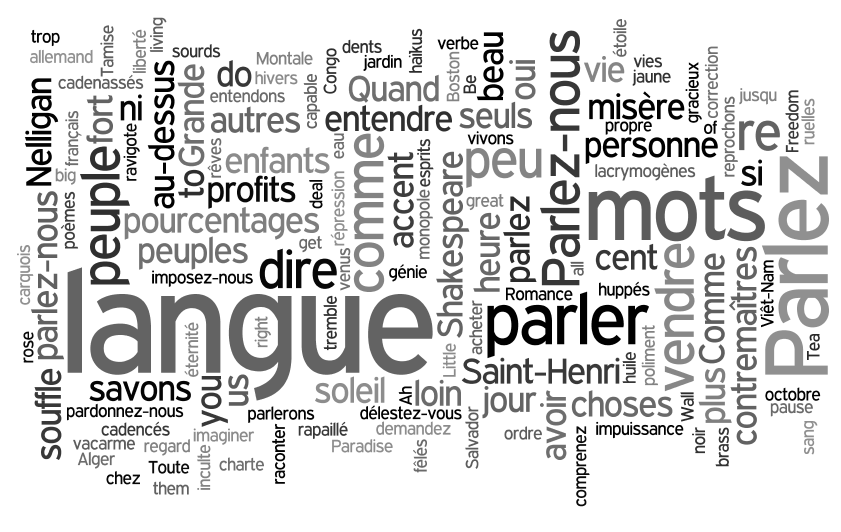 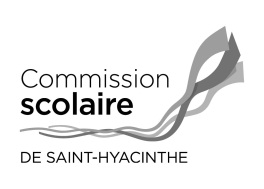 		Recueils de poésie(Suggestions d’achats pour votre bibliothèque scolaire)Suggestions d’activitésActivités autour du poème Speak white de Michèle LalondePrésenter la biographie de Michèle Lalonde http://www.thecanadianencyclopedia.com/fr/article/michele-lalonde/Écouter l’auteur déclamer son poème Speak white enregistré dans le cadre de La nuit de la poésie du 27 mars 1970. Cette vidéo, disponible librement sur le site de l’ONF, met en scène de nombreux poètes québécois engagés. Pour visionner uniquement la prestation de Michèle Lalonde,  glisser le curseur à 96 : 31 https://www.onf.ca/film/nuit_de_la_poesie_27_mars_1970Visionner le film Speak white,  de Pierre Falardeau et Julien Poulin, disponible librement sur le site de l’ONF	https://www.onf.ca/film/speak_whitePrésenter le poème Speak rich en Tabarnaque de Marie-Christine Lemieux-Couture composé durant le Printemps Érable de 2012. Faire des parallèles avec Speak white de Lalonde.	http://www.tamere.org/2012/03/ta-mere-porte-un-carre-rouge/Présenter le poème Speak What de Marcone Micone. Faire des parallèles avec Speak White de Lalonde et Speak rich en Tabarnaque de Lemieux-Couture.N. B. Le poème Speak White de Michèle Lalonde ne peut pas être photocopié ou numérisé étant donné que toutes les œuvres de l’auteur font partie de la liste d’exclusion de Copibec.Poésie en chansonsRessources sur InternetThéorie sur la poésieUn site pour se rappeler de nombreux aspects théoriques de la poésie. http://www.espacefrancais.com/la-versification/Miron et la nuit de la poésieRecréer l’ambiance des « Nuits de la poésie » dans votre classe!Dans sa section « pour les profs » Radio-Canada vous suggère une activité autour de l’œuvre de Gaston Miron. Plusieurs extraits d’archives sont disponibles.« Gaston Miron est l'un des poètes québécois les plus connus, véritable ambassadeur de cette poésie à travers la francophonie. Auteur d'une seule œuvre devenue emblématique, Miron raconte dans L'Homme rapaillé le destin collectif d'un peuple aliéné dont il revendique la liberté. À la fois épopée et voix intime, son œuvre résonne comme un chant universel. »http://archives.radio-canada.ca/pour_les_profs/1242/Poètes d’hier – Poésie du Québec (Livrel gratuit)Livrel gratuit sur la poésie québécoise du XIXe siècle.Un recueil de poèmes qui permet d’étudier l’évolution de la poésie au Québec.http://www.jaimelefrancais.org/medias/files/poetes-d-hier-2.pdfVoix d’ici – Poèmes d’Élise Turcotte et autres poètes du QuébecDes extraits de poèmes d’Élise Turcotte à écouter en classe.Voix d'ici vous présente des poètes québécois qui ont été enregistrés sur bandes audio. En cliquant sur le nom ou le prénom d'un auteur, vous retrouverez une courte bio ainsi que des audios.http://voixdici.ca/auteur/elise-turcotteRecueilsDescriptionsPistes d’exploitation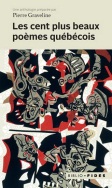 Titre : Les cent plus beaux poèmes québécoisAuteur : CollectifÉditeur : Fides, 2013« D’Émile Nelligan à Gaston Miron, de Jovette Bernier à Hélène Dorion, en passant par les Martine Audet, Michel Beaulieu, Claude Beausoleil, Marie-Claire Blais, Jacques Brault, Nicole Brossard, Paul Chamberland, Leonard Cohen, Denise Desautels, Lucien Francoeur, Robbert Fortin, Madeleine Gagnon, Saint-Denys Garneau, Roland Giguère, Gérald Godin, Alain Grandbois, Anne Hébert, Gilles Hénault, Gilbert Langevin, Paul-Marie Lapointe, Rina Lasnier, Fernand Ouellette, Pierre Perrault, Yves Préfontaine, Élise Turcotte, Marie Uguay, Michel van Schendel, Gilles Vigneault et Louise Warren, pour n’en nommer que quelques-uns, les écrivains québécois ont créé au fil de notre histoire littéraire une poésie d’une diversité, d’une qualité et d’une richesse remarquables.»Source : Fides, http://www.editionsfides.com/ Telles que suggérées par le site Livres ouverts :http://www.livresouverts.qc.ca/Mettre en scèneÉcouter la lecture d'un poème puis échanger ses impressions.S'informerS'informer sur les différents poètes présentés dans ce livre et situer les poèmes sur une ligne du temps.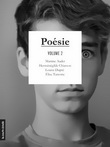 Titre : Poésie 2Auteur : Collectif Collectif Éditeur : La courte échelle,« Recueil réunissant des textes poétiques créés ou choisis parmi des œuvres déjà publiées afin d’offrir une fenêtre ouverte sur les thèmes, expériences, sentiments, souvenirs, ambiances de l’adolescence que se sont attardé à rapporter des poètes d’ici sans toutefois réduire le sens ou travestir la forme de leur plume. » [SDM]Telles que suggérées par le site Livres ouverts :http://www.livresouverts.qc.ca/Mettre en scèneProposer différentes lectures d’un extrait choisi. Comparer les effets suscités.Regrouper livres et produits culturelsNoter les thèmes abordés dans un poème du recueil. Comparer le traitement de thèmes similaires dans d'autres œuvres littéraires.Découvrir les richesses du texteRelever, dans les poèmes, des figures de style tout particulièrement évocatrices. S’en inspirer pour écrire un texte poétique à son tour.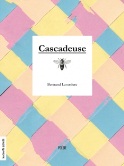 Titre : CascadeuseAuteur : Bertrand LaverdureÉditeur : La courte échelle, 2013« Recueil de poésie contemporaine à travers lequel l'auteur exprime, de manière assez robuste et soit par la prose ou par des strophes hyperréalistes, que "la vie s'étiole. Le temps s'échappe et la cascadeuse n'y peut rien."» [SDM]Écrire et créer à son tourÉcrire un court poème dénonçant une situation d'injustice déjà subie.Découvrir les richesses du texteObserver les points communs entre les thèmes et les styles des poèmes et en discuter.Extrait de Speak What de Marcone Micone« speak what now
nos parents ne comprennent déjà plus nos enfants
nous sommes étrangers
à la colère de Félix
et au spleen de Nelligan parlez-nous de votre charte

Source : Micone, Marcone. 2001. Speak What. Montréal : VLB, 30 pages.de la beauté vermeille de vos automnes
du funeste octobre
et aussi du Noblet
nous sommes sensibles
aux pas cadencés
aux esprits cadenassés »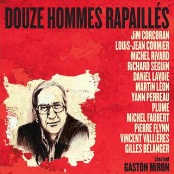 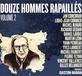 Titre : Douze hommes rapaillésInterprètes : artistes variésÉtiquette : SpectraLa poésie de Gaston Miron en chansons interprétés par de grands chanteurs québécois.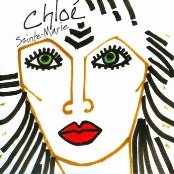 Titre : Parle-moiInterprète : Chloé Sainte-MarieÉtiquette : Films Gilles Carle Inc.Plusieurs textes de poètes québécois chantés par Chloé Sainte-Marie.La chanson « Hurlesang » est un excellent poème pour étudier la poésie en lien avec la culture et la société.